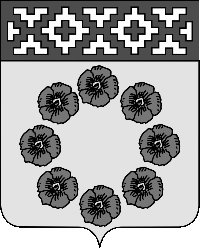 Администрация Пестяковского муниципального района Ивановской области 155650    р.п. Пестяки   ул. Ленина 4                      E-mail: rayadm01@mail.ru ; www.pestyaki.ru «    » ноября 2022 г.     №                                                                                           Совет Пестяковского                                                                                              городского поселения                                                                                Ивановской области	Гоголеву А.В.Уважаемый Александр Валерьевич!Администрация Пестяковского муниципального района направляет Вам представление к внеочередному проекту решения Совета Пестяковского городского поселения «О внесении изменений в решение Совета Пестяковского городского поселения от 21.12.2021г. № 117 «О бюджете Пестяковского городского поселения на 2022 год и на плановый период 2023 и 2024 годов».В соответствии с Бюджетным кодексом Российской Федерации, Бюджетным процессом Пестяковского городского поселения от 24.03.2016г. № 67 внесены следующие изменения и дополнения. Доходы, расходы не увеличились, дефицит не изменился.РасходыОбщий объем расходов на реализацию муниципальных программ Пестяковского городского поселения на 2022 год не увеличился.1. Муниципальная программа «Управление муниципальным имуществом, земельным ресурсами и градостроительной деятельностью на территории Пестяковского городского поселения» уменьшена на сумму 100 000,00 рублей по подпрограмме «Решение экологических проблем Пестяковского городского поселения». «Мероприятие по ликвидации борщевика Сосновского на территории Пестяковского городского поселения» уменьшено ввиду экономии средств от проведения электронного аукциона на обработку участков от борщевика и перенаправлены на муниципальную программу «Комплексное развитие систем коммунальной инфраструктуры в Пестяковском городском поселении».     2. Муниципальная программа «Комплексное развитие систем коммунальной инфраструктуры в Пестяковском городском поселении» увеличена на 100 000,00 рублей по подпрограмме «Благоустройство территории Пестяковского городского поселения» на мероприятие «Расходы и услуги, связанные с проведением праздничных мероприятий» на установку и украшение новогодней елки.Соответственно внесены изменения в приложения:№ 4 «Распределение бюджетных ассигнований по целевым статьям (муниципальным программам Пестяковского городского поселения), группам, подгруппам видов расходов классификации расходов бюджета Пестяковского городского поселения на 2022 год»;№ 6 «Ведомственная структура расходов бюджет Пестяковского городского поселения на 2022 год».Представлять проект решения Совета Пестяковского городского поселения «О внесении изменений в решение Совета Пестяковского городского поселения от 21.12.2021г. № 117 «О бюджете Пестяковского городского поселения на 2022 год и на плановый период 2023 и 2024 годов» на заседании Совета будет начальник Финансового отдела И.Е. Тюрикова.ГлаваПестяковского муниципального района                                                                  А.Н. Груздев 